Breakfast Menu offered Tuesday – Friday from 7:00am – 10:30am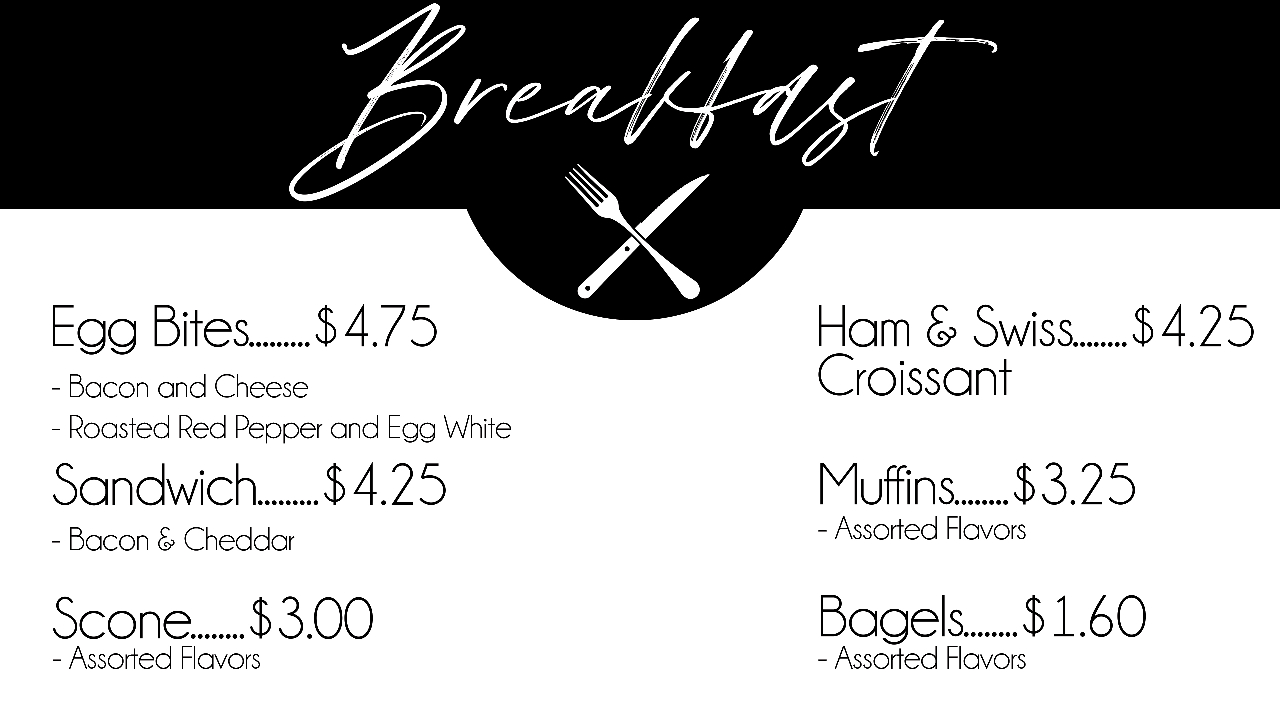 Weekday Lunch Menu offered Tuesday – Friday from 10:30am - 1:00pm 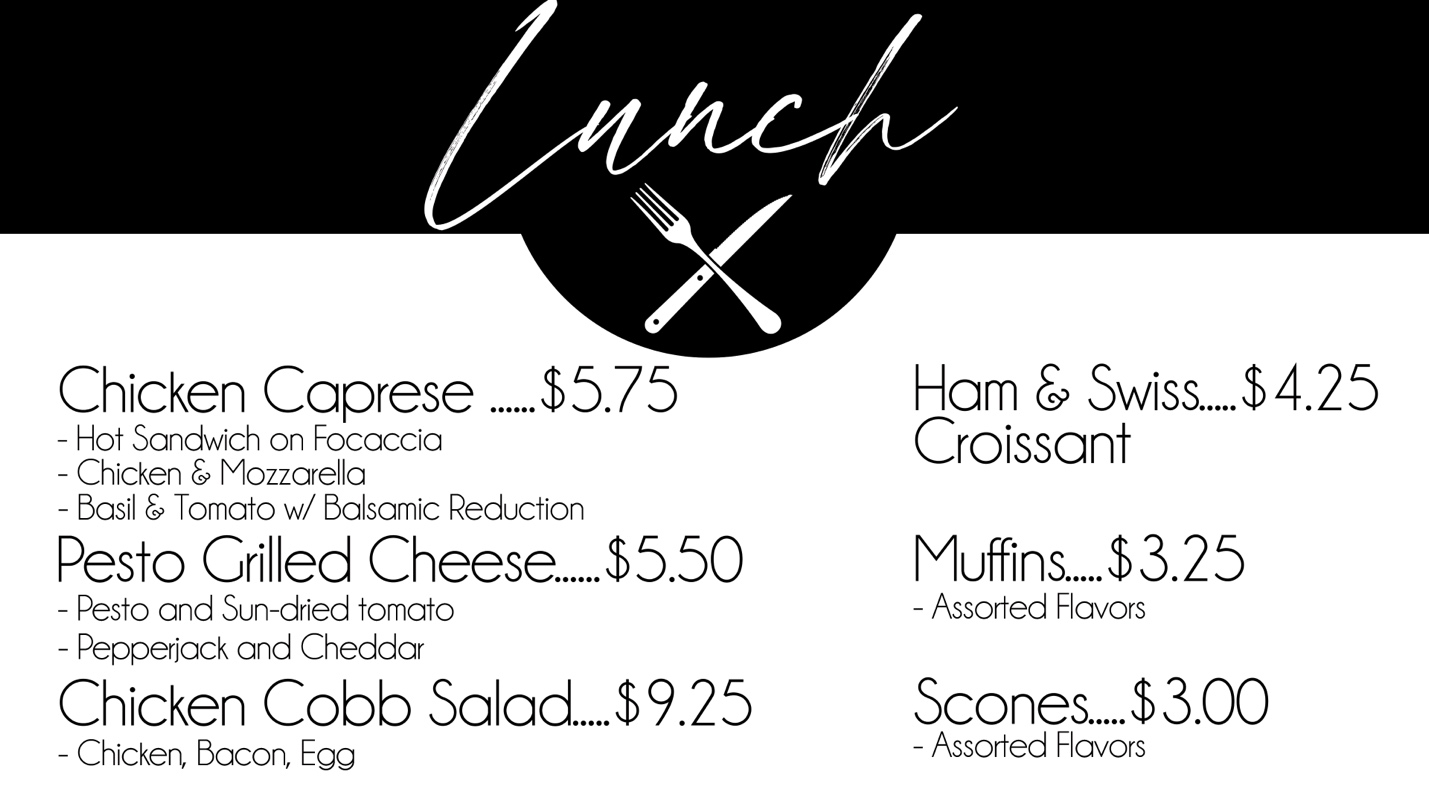 Service Time Dinner Menu Offered on Wednesday and Saturday Nights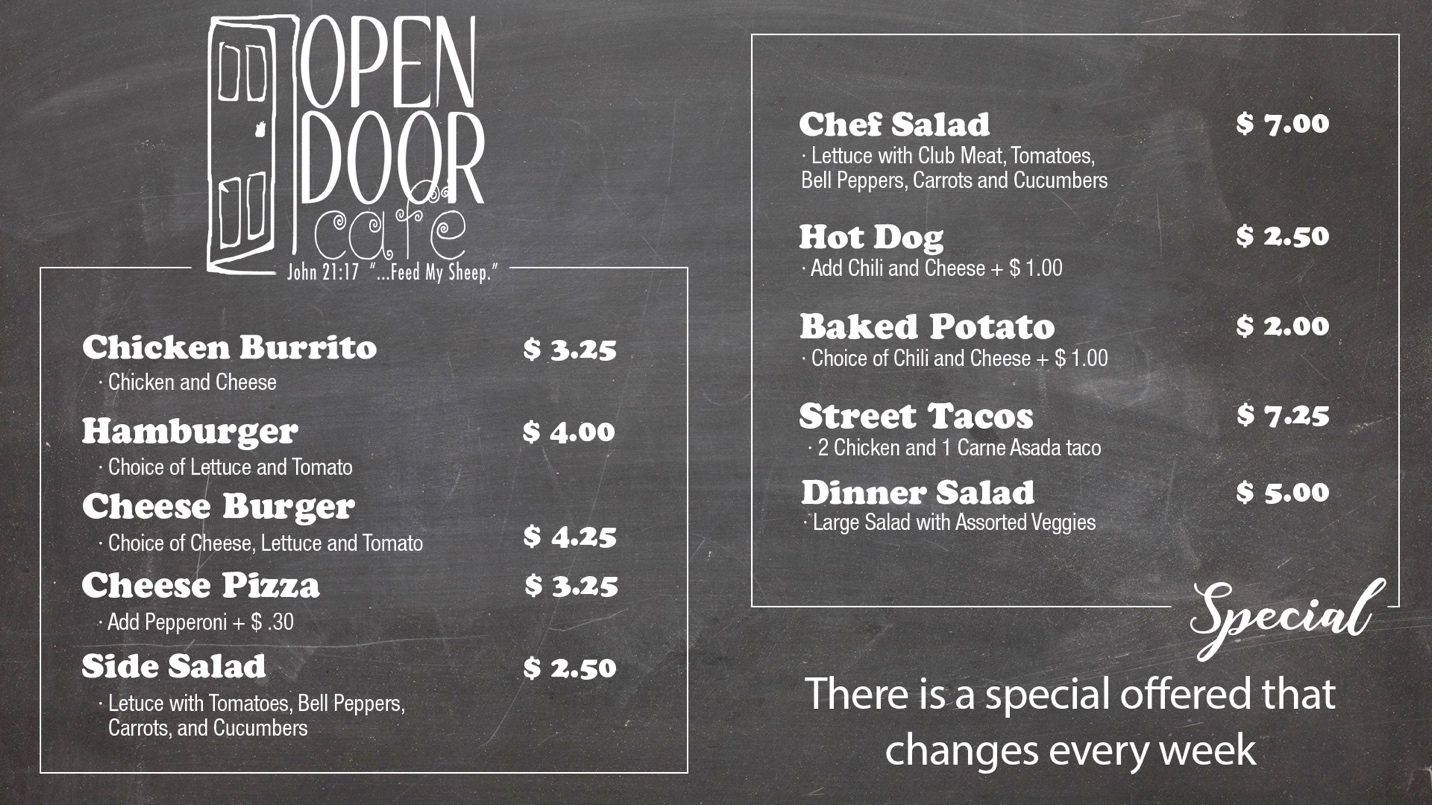 Sunday Breakfast Menu offered each Sunday Morning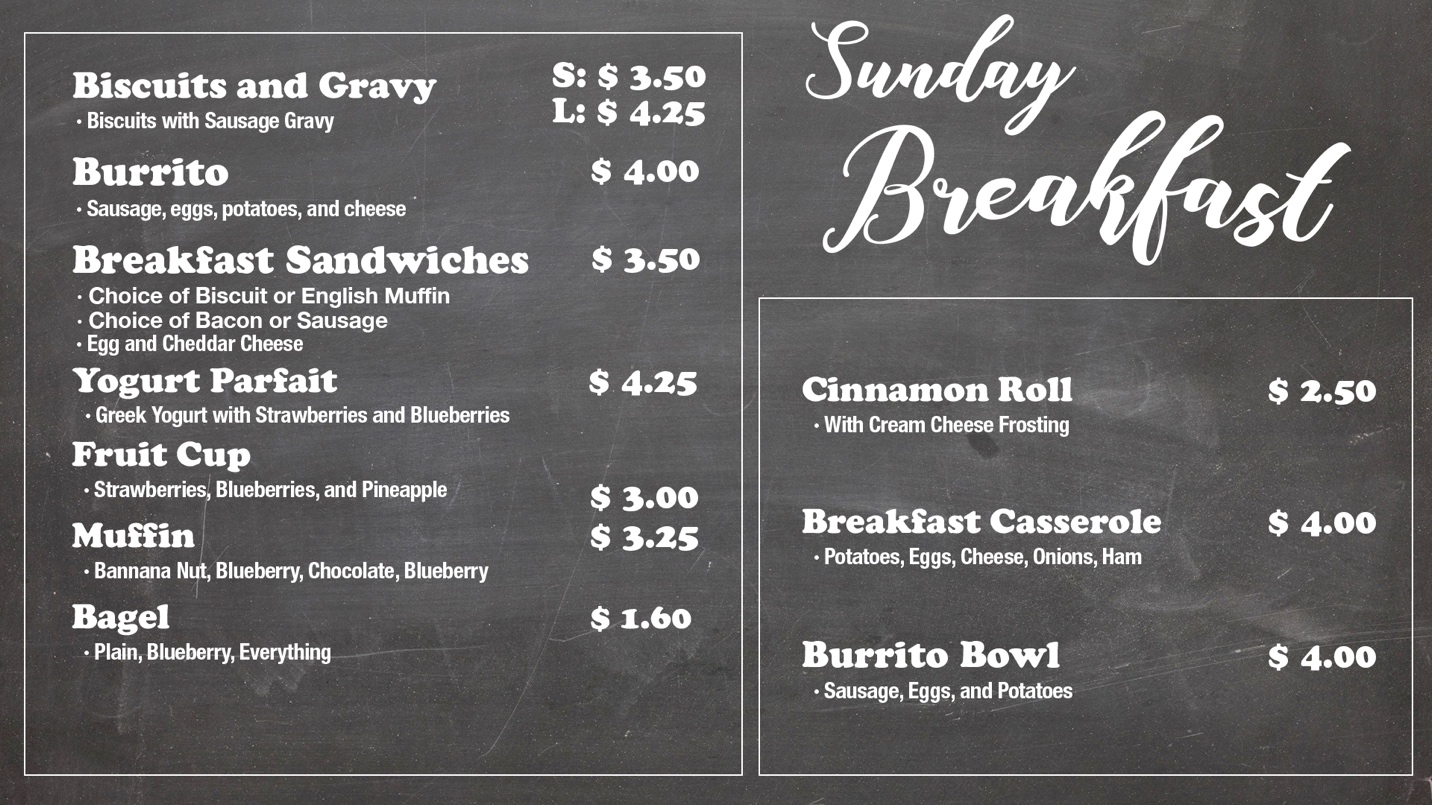 